(One Per Teacher)(How do your students respond to the pre-test?)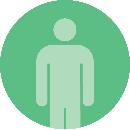 Classroom Results Pre-AssessmentTeacher  NameTeacher  NameTeacher  NameClassDateLearning Targets:Learning Targets:Learning Targets:Learning Targets:Learning Targets:Students at or above ProficientStudents at or above ProficientStudents at or above ProficientStudents at or above ProficientStudents at or above ProficientNumber of students =Number of students =Number of students =Percent of Students =Percent of Students =Student Names and StrengthsStudent Names and StrengthsStudent Names and StrengthsChallenges and next steps (These may be the same for each group of students)Challenges and next steps (These may be the same for each group of students)CapitalLowercaseSoundStudents Close to ProficientStudents Close to ProficientStudents Close to ProficientStudents Close to ProficientStudents Close to ProficientNumber of students =Number of students =Number of students =Percent of Students =Percent of Students =Student Names and StrengthsStudent Names and StrengthsStudent Names and StrengthsChallenges and next stepsChallenges and next stepsCapitalLowercaseSoundStudents Far from ProficientStudents Far from ProficientStudents Far from ProficientStudents Far from ProficientStudents Far from ProficientNumber of students =Number of students =Number of students =Percent of Students =Percent of Students =Student Names and StrengthStudent Names and StrengthStudent Names and StrengthChallenges and next stepsChallenges and next stepsCapitalLowercaseSound